Практическая работа № 3 Определение стоимости основных фондовЦель занятия: научится определять среднегодовую стоимость основных производственных фондов.Знания:- виды оценки основных фондовУмения:- определять стоимость основных фондов.Теоретический материалДля учета, анализа, планирования и оценки уровня использования ОПФ выражаются в натуральных и стоимостных показателях.Стоимостная (денежная) форма оценки необходима для определения общего объема основных производственных фондов, их динамики и структуры, планирования воспроизводства, оценки степени износа. На основе стоимостной оценки рассчитывается величина амортизации, а также обобщающие показатели использования ОПФ. Существует несколько видов стоимостной оценки ОПФ:Оценка по полной первоначальной стоимости (Фп) характеризует фактическую сумму средств, затраченных на строительство, сооружение, приобретение оборудования с учетом транспортных расходов на его доставку, установку и монтаж на месте эксплуатации, в ценах, действующих на момент их ввода в действие.Фп = Фф + Зтгде Фф - фактическая стоимость строительства, сооружения, приобретения;Зт, - затраты, связанные с доставкой, установкой, монтажом.Оценка по полной восстановительной стоимости (Фв) отражает те сумму средств, которая потребовалась бы для воспроизводства (строительства, сооружения, приобретения) ОПФ независимо от времени их ввода в современных условиях.Остаточная стоимость – это первоначальная, восстановительная стоимость за вычетом износа (Фо) характеризует ту часть первоначально затраченных денежных средств на создание ОПФ, которая еще не перенесена на стоимость созданных услуг.Фо = Фп – ИФо = Фв – И,где Фо - остаточная стоимость;И – сумма износа за фактический срок службы.Важное практическое значение имеет балансовая стоимость ОПФ (стоимость ОПФ на конец года) , отражаемая в балансах предприятия в качестве составной части их активов. Она определяется по полной и остаточной оценке по состоянию на конец каждого года и квартала, по формуле:Фб( к.г.) = Фн + Фвв – Фвыбгде Фб - балансовая стоимость ОПФ;Фн – полная восстановительная стоимость ОПФ на начало года;Фвв и Фв – полная стоимость вводимых и выбывающих в течение года ОФ.В экономических расчетах широкое распространение получил показатель среднегодовой стоимости ОПФ (  ), он может определяться по следующим формулам: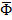 1. По простой средней арифметической: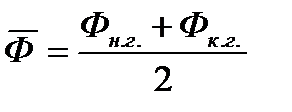 2. По средней арифметической взвешенной: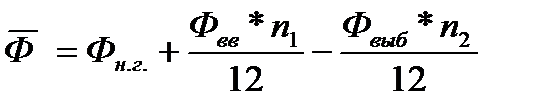 где, n1 - число полных месяцев эксплуатации вводимых средств;n2 – число неполных месяцев эксплуатации выбывающих средств.Пример решения задачи:Рассчитать среднегодовую стоимость основных средств предприятия, если на 01.01 стоимость основных средств составляет 550 тыс. руб., в марте приобретено оборудование на сумму 136 тыс. руб., в октябре списано оборудование на сумму 45 тыс. руб.Решение1. По средней арифметической:Фб ( к.г.) = Фн.г. + Фвв – ФвыбФ к.г. = 550 +136-45=641 тыс. руб. =595,5 тыс. руб.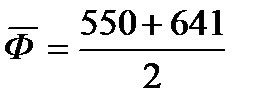 2. По средней арифметической взвешенной: =652 тыс. руб.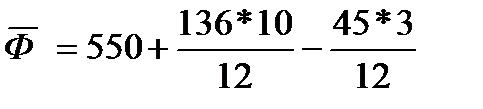 Задачи для решенияЗадача 1.Стоимость основных производственных фондов предприятия на начало планируемого года – 350 тыс. руб. В апреле по плану намечено ввести в эксплуатацию новые ОПФ на 10 тыс. руб., в июне – на 15 тыс. руб. Стоимость ОПФ, намеченных к выбытию с 1 октября – 20 тыс. руб. Рассчитать среднегодовую стоимость ОПФ по простой средней арифметической.Задача 2.Стоимость основных производственных фондов предприятия на начало года составила 16450 млн. руб. С 1 марта было введено фондов на сумму – 260 млн. руб., а с 1 октября на 420 млн. руб., с 1 сентября выбыло фондов на сумму 390 млн. руб. Определить среднегодовую стоимость основных производственных фондов предприятия по простой средней арифметической и средней арифметической взвешенной.Задача 3.Рассчитать среднегодовую стоимость основных средств предприятия по средней арифметической взвешенной, если на 01.01 стоимость основных средств составляет 500 тыс. руб., в марте приобретено оборудование на сумму 120 тыс. руб., в октябре списано оборудование на сумму 40 тыс. руб.